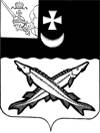 БЕЛОЗЕРСКИЙ  МУНИЦИПАЛЬНЫЙ   РАЙОН  ВОЛОГОДСКОЙ ОБЛАСТИП О С Т А Н О В Л Е Н И ЕГЛАВЫ БЕЛОЗЕРСКОГО МУНИЦИПАЛЬНОГО РАЙОНАот 29.12.2021  № 158Об утверждении плана мероприятий(«дорожной карты») по содействиюразвитию конкуренции в Белозерскоммуниципальном районе Вологодской области на 2022-2025 годы          В целях создания условий для развития конкуренции в Белозерском муниципальном районе Вологодской области в соответствии с Национальным планом («дорожной картой») развития конкуренции в Российской Федерации на 2021-2025 годы, утвержденным распоряжением Правительства  Российской Федерации от 2 сентября 2021 года № 2424-р, Стандартом развития конкуренции в субъектах Российской Федерации, утвержденным распоряжением Правительства Российской Федерации от 17 апреля 2019 года № 768-р,ПОСТАНОВЛЯЮ:Утвердить перечень товарных рынков для содействия развитию конкуренции в Белозерском муниципальном районе Вологодской области (приложение 1). Утвердить План мероприятий («дорожную карту») по содействию развитию конкуренции в Белозерском муниципальном районе Вологодской области на 2022-2025 годы (далее - План) (приложение 2).3.  Утвердить ключевые показатели развития конкуренции на товарных рынках в Белозерском муниципальном районе Вологодской области (приложение 3).   4. Признать утратившим силу постановление Главы Белозерского муниципального района от 10.03.2020 № 28 «Об утверждении плана мероприятий («дорожной карты») по содействию развитию конкуренции в Белозерском муниципальном районе Вологодской области на 2020-2021 годы».5. Руководителям органов местного самоуправления района , ответственным за реализацию мероприятий Плана , в срок до 1 февраля года, следующего за отчетным, представлять в Управление социально-экономического развития администрации Белозерского  муниципального района: - сведения о фактически достигнутых значениях целевых показателей Плана за отчетный год (в случае недостижения целевых значений показателей указываются причины, по которым они не были достигнуты); - информацию о ходе выполнения мероприятий Плана, направленных на содействие развитию конкуренции в Белозерском муниципальном районе.6.  Контроль за выполнением данного постановления возложить на руководителя администрации района Д.А.Соловьева.  7. Настоящее постановление  вступает в силу с 01.01.2022 года , подлежит опубликованию в районной газете «Белозерье» и  размещению на официальном  сайте Белозерского муниципального района в информационно-телекоммуникационной сети «Интернет» .                        Глава района:			                      			Е.В. ШашкинПриложение 1к постановлению Главы                                      Белозерского муниципального                                      района  от 29.12.2021 № 158Перечень товарных рынков для содействия развитию конкуренции в Белозерском муниципальном районе Вологодской областиПриложение 2к постановлению Главы                                      Белозерского  муниципального                                      района  от 29.12.2021 №158ПЛАН МЕРОПРИЯТИЙ («дорожная карта»)по содействию развитию конкуренции в Белозерском муниципальном районе Вологодской области на 2022-2025 годы1. Мероприятия по достижению ключевых показателей развития конкуренции в отдельных отраслях (сферах)экономики Белозерского муниципального района Вологодской области2. Системные мероприятия по содействию развитию конкуренции в Белозерском муниципальном районе3. Мероприятия по развитию конкуренции, предусмотренные в стратегических и программных документах Белозерского районаПриложение 3к постановлению Главы                                      Белозерского муниципального                                      района от _________ №___Ключевые показатели развития конкуренции на товарных рынках в Белозерском районе Вологодской области№ п/пНаименование товарного рынкаОтветственный орган1Рынок товарной аквакультурыАдминистрация Белозерского муниципального района 2Рынок ритуальных услугАдминистрация Белозерского муниципального района Администрации городского поселения «Город Белозерск» и сельских  поселений Белозерского муниципального района (по согласованию)3Рынок по выполнению работ по благоустройству городской средыАдминистрация Белозерского муниципального района Администрации городского поселения «Город Белозерск» и сельских  поселений Белозерского муниципального района (по согласованию)4Рынок оказания услуг по ремонту автотранспортных средствАдминистрация Белозерского муниципального района Администрации городского поселения «Город Белозерск» и сельских  поселений Белозерского муниципального района (по согласованию)5Рынок вылова водных биоресурсовАдминистрация Белозерского муниципального района 6Рынок торговлиАдминистрация Белозерского муниципального района7Рынок обработки древесины и производства изделий из дереваАдминистрация Белозерского муниципального района№ п/пНаименование мероприятияСрок исполнения мероприятияРезультат исполнения мероприятияОтветственный за исполнение мероприятия1.   Рынок товарной аквакультуры1.   Рынок товарной аквакультуры1.   Рынок товарной аквакультуры1.   Рынок товарной аквакультуры1.   Рынок товарной аквакультуры   В Белозерском муниципальном районе сформированы  и предоставлены в долгосрочное пользование 3 рыбоводных участка для осуществления индустриального рыбоводства: на Лозско-Азатском озере  и озере Кожино. Все субъекты предпринимательства на рынке товарной аквакультуры частной формы собственности:  - ООО СХП «Чистое озеро». Объем производства радужной форели в садках  за 2020 год составил 137,0 тонн, что на 44,2 тонны больше 2019 года; -  ООО «Аквакультура» .Организация занимается производством не только радужной форели, но и мраморного сома, сига, муксуна. Объем производства радужной форели в садках за 2020 год - 125,829 тонны, сиговых – 6,969 тонн. На озере Кожино в 2018 году сформирован рыбоводный участок и  предоставлен ИП Гилей Я.Л. Предприниматель планирует, кроме производства радужной форели, построить свой инкубационный цех и приобретать икру на стадии глазка. Ведутся подготовительные работы по проекту. Основными факторами, сдерживающие развитие аквакультуры, являются географические особенности Вологодской области, зависимость от импортных кормов и рыбопосадочного материала.     В Белозерском муниципальном районе сформированы  и предоставлены в долгосрочное пользование 3 рыбоводных участка для осуществления индустриального рыбоводства: на Лозско-Азатском озере  и озере Кожино. Все субъекты предпринимательства на рынке товарной аквакультуры частной формы собственности:  - ООО СХП «Чистое озеро». Объем производства радужной форели в садках  за 2020 год составил 137,0 тонн, что на 44,2 тонны больше 2019 года; -  ООО «Аквакультура» .Организация занимается производством не только радужной форели, но и мраморного сома, сига, муксуна. Объем производства радужной форели в садках за 2020 год - 125,829 тонны, сиговых – 6,969 тонн. На озере Кожино в 2018 году сформирован рыбоводный участок и  предоставлен ИП Гилей Я.Л. Предприниматель планирует, кроме производства радужной форели, построить свой инкубационный цех и приобретать икру на стадии глазка. Ведутся подготовительные работы по проекту. Основными факторами, сдерживающие развитие аквакультуры, являются географические особенности Вологодской области, зависимость от импортных кормов и рыбопосадочного материала.     В Белозерском муниципальном районе сформированы  и предоставлены в долгосрочное пользование 3 рыбоводных участка для осуществления индустриального рыбоводства: на Лозско-Азатском озере  и озере Кожино. Все субъекты предпринимательства на рынке товарной аквакультуры частной формы собственности:  - ООО СХП «Чистое озеро». Объем производства радужной форели в садках  за 2020 год составил 137,0 тонн, что на 44,2 тонны больше 2019 года; -  ООО «Аквакультура» .Организация занимается производством не только радужной форели, но и мраморного сома, сига, муксуна. Объем производства радужной форели в садках за 2020 год - 125,829 тонны, сиговых – 6,969 тонн. На озере Кожино в 2018 году сформирован рыбоводный участок и  предоставлен ИП Гилей Я.Л. Предприниматель планирует, кроме производства радужной форели, построить свой инкубационный цех и приобретать икру на стадии глазка. Ведутся подготовительные работы по проекту. Основными факторами, сдерживающие развитие аквакультуры, являются географические особенности Вологодской области, зависимость от импортных кормов и рыбопосадочного материала.     В Белозерском муниципальном районе сформированы  и предоставлены в долгосрочное пользование 3 рыбоводных участка для осуществления индустриального рыбоводства: на Лозско-Азатском озере  и озере Кожино. Все субъекты предпринимательства на рынке товарной аквакультуры частной формы собственности:  - ООО СХП «Чистое озеро». Объем производства радужной форели в садках  за 2020 год составил 137,0 тонн, что на 44,2 тонны больше 2019 года; -  ООО «Аквакультура» .Организация занимается производством не только радужной форели, но и мраморного сома, сига, муксуна. Объем производства радужной форели в садках за 2020 год - 125,829 тонны, сиговых – 6,969 тонн. На озере Кожино в 2018 году сформирован рыбоводный участок и  предоставлен ИП Гилей Я.Л. Предприниматель планирует, кроме производства радужной форели, построить свой инкубационный цех и приобретать икру на стадии глазка. Ведутся подготовительные работы по проекту. Основными факторами, сдерживающие развитие аквакультуры, являются географические особенности Вологодской области, зависимость от импортных кормов и рыбопосадочного материала.     В Белозерском муниципальном районе сформированы  и предоставлены в долгосрочное пользование 3 рыбоводных участка для осуществления индустриального рыбоводства: на Лозско-Азатском озере  и озере Кожино. Все субъекты предпринимательства на рынке товарной аквакультуры частной формы собственности:  - ООО СХП «Чистое озеро». Объем производства радужной форели в садках  за 2020 год составил 137,0 тонн, что на 44,2 тонны больше 2019 года; -  ООО «Аквакультура» .Организация занимается производством не только радужной форели, но и мраморного сома, сига, муксуна. Объем производства радужной форели в садках за 2020 год - 125,829 тонны, сиговых – 6,969 тонн. На озере Кожино в 2018 году сформирован рыбоводный участок и  предоставлен ИП Гилей Я.Л. Предприниматель планирует, кроме производства радужной форели, построить свой инкубационный цех и приобретать икру на стадии глазка. Ведутся подготовительные работы по проекту. Основными факторами, сдерживающие развитие аквакультуры, являются географические особенности Вологодской области, зависимость от импортных кормов и рыбопосадочного материала.  1.1.Оказание организационно-методической и информационно-консультационной помощи субъектам предпринимательства, осуществляющим (планирующим осуществлять) деятельность на рынке товарной аквакультуры2022 – 2025 годы информационная и методическая поддержка субъектовпредпринимательства, осуществляющих (планирующих осуществлять) деятельность на рынкеУправление социально-экономического развития администрации Белозерского муниципального района1.2Организация выставочно-ярмарочных мероприятий, сезонных сельскохозяйственных ярмарок на территории района2022 – 2025 годыинформационная и методическая поддержка субъектовпредпринимательства, осуществляющих (планирующих осуществлять) деятельность на рынкеУправление социально-экономического развития администрации Белозерского муниципального района2.   Рынок ритуальных услуг2.   Рынок ритуальных услуг2.   Рынок ритуальных услуг2.   Рынок ритуальных услуг2.   Рынок ритуальных услуг   Отношения, связанные с погребением умерших, регулируются Федеральным законом от 12 января 1996 года № 8-ФЗ «О погребении и похоронном деле». Ритуальные услуги являются социально значимым видом услуг Белозерского муниципального района. В связи с тем, что в последние годы число умерших  превышает число родившихся , так, за 2020 год родилось 137 человек, умерло 318 человек, рынок ритуальных услуг затрагивает интересы всего населения Белозерского муниципального района.     На территории Белозерского муниципального района ритуальные услуги в 2020-2021 г.г. оказывались 2 организациями: 1 муниципальное учреждение и 1 общество с ограниченной ответственностью.    Количество кладбищ, расположенных на территории района составляет 38 единиц. В соответствии с Федеральным законом от 6 октября 2003 года № 131-ФЗ «Об общих принципах организации органов местного самоуправления» организация ритуальных услуг и содержание мест захоронения относится к вопросам местного значения, на территории района закреплено за городским поселением «Город Белозерск» и сельскими поселениями Белозерского муниципального района Вологодской области.    Основными задачами являются исполнение федерального законодательства в сфере похоронного дела, информационная открытость и предоставление достоверной информации об участниках рынка для потенциальных потребителей услуг.   Отношения, связанные с погребением умерших, регулируются Федеральным законом от 12 января 1996 года № 8-ФЗ «О погребении и похоронном деле». Ритуальные услуги являются социально значимым видом услуг Белозерского муниципального района. В связи с тем, что в последние годы число умерших  превышает число родившихся , так, за 2020 год родилось 137 человек, умерло 318 человек, рынок ритуальных услуг затрагивает интересы всего населения Белозерского муниципального района.     На территории Белозерского муниципального района ритуальные услуги в 2020-2021 г.г. оказывались 2 организациями: 1 муниципальное учреждение и 1 общество с ограниченной ответственностью.    Количество кладбищ, расположенных на территории района составляет 38 единиц. В соответствии с Федеральным законом от 6 октября 2003 года № 131-ФЗ «Об общих принципах организации органов местного самоуправления» организация ритуальных услуг и содержание мест захоронения относится к вопросам местного значения, на территории района закреплено за городским поселением «Город Белозерск» и сельскими поселениями Белозерского муниципального района Вологодской области.    Основными задачами являются исполнение федерального законодательства в сфере похоронного дела, информационная открытость и предоставление достоверной информации об участниках рынка для потенциальных потребителей услуг.   Отношения, связанные с погребением умерших, регулируются Федеральным законом от 12 января 1996 года № 8-ФЗ «О погребении и похоронном деле». Ритуальные услуги являются социально значимым видом услуг Белозерского муниципального района. В связи с тем, что в последние годы число умерших  превышает число родившихся , так, за 2020 год родилось 137 человек, умерло 318 человек, рынок ритуальных услуг затрагивает интересы всего населения Белозерского муниципального района.     На территории Белозерского муниципального района ритуальные услуги в 2020-2021 г.г. оказывались 2 организациями: 1 муниципальное учреждение и 1 общество с ограниченной ответственностью.    Количество кладбищ, расположенных на территории района составляет 38 единиц. В соответствии с Федеральным законом от 6 октября 2003 года № 131-ФЗ «Об общих принципах организации органов местного самоуправления» организация ритуальных услуг и содержание мест захоронения относится к вопросам местного значения, на территории района закреплено за городским поселением «Город Белозерск» и сельскими поселениями Белозерского муниципального района Вологодской области.    Основными задачами являются исполнение федерального законодательства в сфере похоронного дела, информационная открытость и предоставление достоверной информации об участниках рынка для потенциальных потребителей услуг.   Отношения, связанные с погребением умерших, регулируются Федеральным законом от 12 января 1996 года № 8-ФЗ «О погребении и похоронном деле». Ритуальные услуги являются социально значимым видом услуг Белозерского муниципального района. В связи с тем, что в последние годы число умерших  превышает число родившихся , так, за 2020 год родилось 137 человек, умерло 318 человек, рынок ритуальных услуг затрагивает интересы всего населения Белозерского муниципального района.     На территории Белозерского муниципального района ритуальные услуги в 2020-2021 г.г. оказывались 2 организациями: 1 муниципальное учреждение и 1 общество с ограниченной ответственностью.    Количество кладбищ, расположенных на территории района составляет 38 единиц. В соответствии с Федеральным законом от 6 октября 2003 года № 131-ФЗ «Об общих принципах организации органов местного самоуправления» организация ритуальных услуг и содержание мест захоронения относится к вопросам местного значения, на территории района закреплено за городским поселением «Город Белозерск» и сельскими поселениями Белозерского муниципального района Вологодской области.    Основными задачами являются исполнение федерального законодательства в сфере похоронного дела, информационная открытость и предоставление достоверной информации об участниках рынка для потенциальных потребителей услуг.   Отношения, связанные с погребением умерших, регулируются Федеральным законом от 12 января 1996 года № 8-ФЗ «О погребении и похоронном деле». Ритуальные услуги являются социально значимым видом услуг Белозерского муниципального района. В связи с тем, что в последние годы число умерших  превышает число родившихся , так, за 2020 год родилось 137 человек, умерло 318 человек, рынок ритуальных услуг затрагивает интересы всего населения Белозерского муниципального района.     На территории Белозерского муниципального района ритуальные услуги в 2020-2021 г.г. оказывались 2 организациями: 1 муниципальное учреждение и 1 общество с ограниченной ответственностью.    Количество кладбищ, расположенных на территории района составляет 38 единиц. В соответствии с Федеральным законом от 6 октября 2003 года № 131-ФЗ «Об общих принципах организации органов местного самоуправления» организация ритуальных услуг и содержание мест захоронения относится к вопросам местного значения, на территории района закреплено за городским поселением «Город Белозерск» и сельскими поселениями Белозерского муниципального района Вологодской области.    Основными задачами являются исполнение федерального законодательства в сфере похоронного дела, информационная открытость и предоставление достоверной информации об участниках рынка для потенциальных потребителей услуг.2.1.Оказание организационно-методической и информационно-консультационной помощи субъектам предпринимательства, осуществляющим (планирующим осуществлять) деятельность на рынке ритуальных услуг2022 – 2025 годыинформационная и методическая поддержка субъектовпредпринимательства, осуществляющих (планирующих осуществлять) деятельность на рынкеАдминистрация Белозерского муниципального района, администрации городского поселения «Город Белозерск» и сельских  поселений Белозерского муниципального района ( по согласованию)2.2.Формирование и актуализация реестра организаций, учреждений, субъектов предпринимательской деятельности, осуществляющих деятельность на рынке ритуальных услуг2022 – 2025 годыАктуализировать реестр участников рынка, разместить в сети «Интернет»Администрация Белозерского муниципального района, администрации городского поселения «Город Белозерск» и сельских  поселений Белозерского муниципального района ( по согласованию)2.3.Проведение мониторинга муниципальных правовых актов в сфере предоставления ритуальных услуг2022 – 2025 годыПринятие муниципальных правовых актов (при необходимости), направленных на укрепление конкуренции на рынке ритуальных услугАдминистрация Белозерского муниципального района, администрации городского поселения «Город Белозерск» и сельских  поселений Белозерского муниципального района ( по согласованию)2.4.Организация инвентаризации кладбищ и мест захоронений на них 2022 – 2025 годысоздание реестров кладбищ и мест захоронений на них, в которые включены сведения о существующих кладбищах и местах захоронений на нихв отношении всех существующих кладбищ до 31 декабря 2025 г. Администрация Белозерского муниципального района, администрации городского поселения «Город Белозерск» и сельских  поселений Белозерского муниципального района ( по согласованию)3. Рынок выполнения работ по благоустройству городской среды3. Рынок выполнения работ по благоустройству городской среды3. Рынок выполнения работ по благоустройству городской среды3. Рынок выполнения работ по благоустройству городской среды3. Рынок выполнения работ по благоустройству городской средыОбстановка для ведения бизнеса на рынке в целом оценивается как положительная. Все работы проводятся на конкурсной основе.В 2020-2021 г.г. в рамках  проекта «Комфортная городская среда»  отремонтировано 5 дворовых территорий, 2 общественные территории в с.Антушево и с.Куность. Проблема на данном рынке состоит в необходимости повышения качества работ по благоустройству городской среды Основными направлениями развития конкуренции на данном рынке являются: - обеспечение прозрачности и равноправного доступа к закупкам для всех участников рынка;-  повышение информационного обеспечения бизнеса. Обстановка для ведения бизнеса на рынке в целом оценивается как положительная. Все работы проводятся на конкурсной основе.В 2020-2021 г.г. в рамках  проекта «Комфортная городская среда»  отремонтировано 5 дворовых территорий, 2 общественные территории в с.Антушево и с.Куность. Проблема на данном рынке состоит в необходимости повышения качества работ по благоустройству городской среды Основными направлениями развития конкуренции на данном рынке являются: - обеспечение прозрачности и равноправного доступа к закупкам для всех участников рынка;-  повышение информационного обеспечения бизнеса. Обстановка для ведения бизнеса на рынке в целом оценивается как положительная. Все работы проводятся на конкурсной основе.В 2020-2021 г.г. в рамках  проекта «Комфортная городская среда»  отремонтировано 5 дворовых территорий, 2 общественные территории в с.Антушево и с.Куность. Проблема на данном рынке состоит в необходимости повышения качества работ по благоустройству городской среды Основными направлениями развития конкуренции на данном рынке являются: - обеспечение прозрачности и равноправного доступа к закупкам для всех участников рынка;-  повышение информационного обеспечения бизнеса. Обстановка для ведения бизнеса на рынке в целом оценивается как положительная. Все работы проводятся на конкурсной основе.В 2020-2021 г.г. в рамках  проекта «Комфортная городская среда»  отремонтировано 5 дворовых территорий, 2 общественные территории в с.Антушево и с.Куность. Проблема на данном рынке состоит в необходимости повышения качества работ по благоустройству городской среды Основными направлениями развития конкуренции на данном рынке являются: - обеспечение прозрачности и равноправного доступа к закупкам для всех участников рынка;-  повышение информационного обеспечения бизнеса. Обстановка для ведения бизнеса на рынке в целом оценивается как положительная. Все работы проводятся на конкурсной основе.В 2020-2021 г.г. в рамках  проекта «Комфортная городская среда»  отремонтировано 5 дворовых территорий, 2 общественные территории в с.Антушево и с.Куность. Проблема на данном рынке состоит в необходимости повышения качества работ по благоустройству городской среды Основными направлениями развития конкуренции на данном рынке являются: - обеспечение прозрачности и равноправного доступа к закупкам для всех участников рынка;-  повышение информационного обеспечения бизнеса. 3.1Оказание организационно-методической и информационно-консультационной помощи субъектам предпринимательства, осуществляющим (планирующим осуществлять) деятельность на рынке2022 – 2025 годыинформационная                  и методическая        поддержка субъектовпредпринимательства, осуществляющих (планирующих осуществлять) деятельность на рынкеОтдел архитектуры и строительства администрации Белозерского муниципального районаАдминистрации городского поселения «Город Белозерск» и сельских  поселений Белозерского муниципального района ( по согласованию)3.2Проведение конкурсных процедур по выбору исполнителей работ по благоустройству в соответствии с действующим законодательством2022 – 2025 годыобеспечить доступ на товарный рынок хозяйствующих субъектов частной формы собственностиОтдел архитектуры и строительства администрации Белозерского муниципального районаАдминистрации городского поселения «Город Белозерск» и сельских  поселений Белозерского муниципального района ( по согласованию)3.3.Проведение рейтингового голосования по    выбору общественных территорий, подлежащих благоустройству в первоочередном порядке2022 – 2025 годыопределение общественных территорий, подлежащих благоустройству в первоочередном порядкеОтдел архитектуры и строительства администрации Белозерского муниципального районаАдминистрации городского поселения «Город Белозерск» и сельских  поселений Белозерского муниципального района ( по согласованию)4. Рынок оказания услуг по ремонту автотранспортных средств4. Рынок оказания услуг по ремонту автотранспортных средств4. Рынок оказания услуг по ремонту автотранспортных средств4. Рынок оказания услуг по ремонту автотранспортных средств4. Рынок оказания услуг по ремонту автотранспортных средств    На территории Белозерского муниципального района в сфере услуг по ремонту и техническому обслуживанию автотранспортных средств осуществляют деятельность 7 хозяйствующих субъектов частной формы собственности: 2 общества с ограниченной ответственностью и 5 индивидуальных предпринимателей, 6 из которых осуществляют деятельность в городе,1 – в сельской местности.   Рынок услуг по  ремонту автотранспортных средств в городе более привлекателен для субъектов предпринимательства , чем в сельской местности, что  связано с серьезными рисками инвестирования и отсутствием гарантий получения прибыли. Поэтому основной задачей развития рынка является повышение доступности услуг по ремонту автотранспортных средств для всего  населения района.    На территории Белозерского муниципального района в сфере услуг по ремонту и техническому обслуживанию автотранспортных средств осуществляют деятельность 7 хозяйствующих субъектов частной формы собственности: 2 общества с ограниченной ответственностью и 5 индивидуальных предпринимателей, 6 из которых осуществляют деятельность в городе,1 – в сельской местности.   Рынок услуг по  ремонту автотранспортных средств в городе более привлекателен для субъектов предпринимательства , чем в сельской местности, что  связано с серьезными рисками инвестирования и отсутствием гарантий получения прибыли. Поэтому основной задачей развития рынка является повышение доступности услуг по ремонту автотранспортных средств для всего  населения района.    На территории Белозерского муниципального района в сфере услуг по ремонту и техническому обслуживанию автотранспортных средств осуществляют деятельность 7 хозяйствующих субъектов частной формы собственности: 2 общества с ограниченной ответственностью и 5 индивидуальных предпринимателей, 6 из которых осуществляют деятельность в городе,1 – в сельской местности.   Рынок услуг по  ремонту автотранспортных средств в городе более привлекателен для субъектов предпринимательства , чем в сельской местности, что  связано с серьезными рисками инвестирования и отсутствием гарантий получения прибыли. Поэтому основной задачей развития рынка является повышение доступности услуг по ремонту автотранспортных средств для всего  населения района.    На территории Белозерского муниципального района в сфере услуг по ремонту и техническому обслуживанию автотранспортных средств осуществляют деятельность 7 хозяйствующих субъектов частной формы собственности: 2 общества с ограниченной ответственностью и 5 индивидуальных предпринимателей, 6 из которых осуществляют деятельность в городе,1 – в сельской местности.   Рынок услуг по  ремонту автотранспортных средств в городе более привлекателен для субъектов предпринимательства , чем в сельской местности, что  связано с серьезными рисками инвестирования и отсутствием гарантий получения прибыли. Поэтому основной задачей развития рынка является повышение доступности услуг по ремонту автотранспортных средств для всего  населения района.    На территории Белозерского муниципального района в сфере услуг по ремонту и техническому обслуживанию автотранспортных средств осуществляют деятельность 7 хозяйствующих субъектов частной формы собственности: 2 общества с ограниченной ответственностью и 5 индивидуальных предпринимателей, 6 из которых осуществляют деятельность в городе,1 – в сельской местности.   Рынок услуг по  ремонту автотранспортных средств в городе более привлекателен для субъектов предпринимательства , чем в сельской местности, что  связано с серьезными рисками инвестирования и отсутствием гарантий получения прибыли. Поэтому основной задачей развития рынка является повышение доступности услуг по ремонту автотранспортных средств для всего  населения района.4.1Проведение мониторинга организаций, оказывающих услуги на рынке ремонта    автотранспортных    средств    на    территории Белозерского муниципального района, в том числе в разрезе городских и сельских поселений2022 – 2025 годыинформационная и методическая поддержка субъектовпредпринимательства, осуществляющих (планирующих осуществлять) деятельность на рынкеУправление социально-экономического развития администрации Белозерского муниципального района4.2Оказание организационно-методической и информационно-консультативной помощи субъектам предпринимательства, осуществляющим (планирующим осуществлять) деятельность на рынке2022 – 2025 годыинформационная и методическая поддержка субъектовпредпринимательства, осуществляющих (планирующих осуществлять) деятельность на рынкеУправление социально-экономического развития администрации Белозерского муниципального района5. Рынок вылова водных биоресурсов5. Рынок вылова водных биоресурсов5. Рынок вылова водных биоресурсов5. Рынок вылова водных биоресурсов5. Рынок вылова водных биоресурсов     На территории Белозерского муниципального района Вологодской области промысловый вылов рыбы  на озере Белое и Андозере ведется тремя субъектами частной формы собственности: ООО «Апрель», ИП Мякишев Б.Ю., ООО «Айсберг».  За  2020 год промысловый вылов рыбы  составил 789,2 тонны .     На территории Белозерского муниципального района Вологодской области промысловый вылов рыбы  на озере Белое и Андозере ведется тремя субъектами частной формы собственности: ООО «Апрель», ИП Мякишев Б.Ю., ООО «Айсберг».  За  2020 год промысловый вылов рыбы  составил 789,2 тонны .     На территории Белозерского муниципального района Вологодской области промысловый вылов рыбы  на озере Белое и Андозере ведется тремя субъектами частной формы собственности: ООО «Апрель», ИП Мякишев Б.Ю., ООО «Айсберг».  За  2020 год промысловый вылов рыбы  составил 789,2 тонны .     На территории Белозерского муниципального района Вологодской области промысловый вылов рыбы  на озере Белое и Андозере ведется тремя субъектами частной формы собственности: ООО «Апрель», ИП Мякишев Б.Ю., ООО «Айсберг».  За  2020 год промысловый вылов рыбы  составил 789,2 тонны .     На территории Белозерского муниципального района Вологодской области промысловый вылов рыбы  на озере Белое и Андозере ведется тремя субъектами частной формы собственности: ООО «Апрель», ИП Мякишев Б.Ю., ООО «Айсберг».  За  2020 год промысловый вылов рыбы  составил 789,2 тонны .5.1Оказание организационно-методической и информационно-консультативной помощи субъектам предпринимательства, осуществляющим (планирующим осуществлять) деятельность на рынке 2022 – 2025 годы информационная и методическая поддержка субъектов предпринимательстваУправление социально-экономического развития администрации Белозерского муниципального районаОтдел архитектуры и строительства администрации Белозерского муниципального районаСельские и городское поселение Чагодощенского муниципального районаСельские и городское поселение Чагодощенского муниципального района6. Рынок торговли6. Рынок торговли6. Рынок торговли6. Рынок торговли6. Рынок торговлиПотребительский рынок является одной  из динамично развивающихся сфер экономики  района. Рост конкуренции в сфере торговли в районе обеспечивается развитием многоформатной торговли. На начало января 2021 года в  районе зарегистрировано 149  объектов различных форм собственности, из них 104 – в городе и  45 – в сельской местности. Инфраструктура потребительского рынка представлена достаточно разветвленной сетью организаций розничной торговли. Данным видом деятельности в районе занимается 73  субъекта розничной торговли, в том числе: 16 - обществ с ограниченной ответственностью; 2 потребительских общества; 1 – потребительский кооператив; 54 индивидуальных предпринимателя. В отдаленные и труднодоступные населенные пункты  района организована развозная торговля. С целью повышения качества организации ярмарок с соблюдением санитарно-эпидемиологических норм и правил, а также популяризации местной продукции и усиления туристической привлекательности региона с 2017 года в Вологодской области реализуется проект «Вологодская ярмарка». Проект способствует расширению каналов сбыта для местных производителей, в первую очередь, для крестьянско-фермерских хозяйств, развитию гастрономического туризма, возрождению культурных традиций. Он был успешно реализован впервые в городе Белозерске и представил собой ярмарочную площадку, на которой размещены 20 торговых домиков.     Текущие проблемы потребительского рынка обусловлены снижением потребительского спроса населения района, что привело к снижению товарооборота. Кроме того, открытие магазинов федеральных сетей в районе приводит к закрытию розничных магазинов потребкооперации и индивидуальных предпринимателей, которые не выдерживают конкуренции и ценового демпинга, а с их уходом затрудняется работа по выездной торговле в малонаселенные и труднодоступные  населенные пункты района.Потребительский рынок является одной  из динамично развивающихся сфер экономики  района. Рост конкуренции в сфере торговли в районе обеспечивается развитием многоформатной торговли. На начало января 2021 года в  районе зарегистрировано 149  объектов различных форм собственности, из них 104 – в городе и  45 – в сельской местности. Инфраструктура потребительского рынка представлена достаточно разветвленной сетью организаций розничной торговли. Данным видом деятельности в районе занимается 73  субъекта розничной торговли, в том числе: 16 - обществ с ограниченной ответственностью; 2 потребительских общества; 1 – потребительский кооператив; 54 индивидуальных предпринимателя. В отдаленные и труднодоступные населенные пункты  района организована развозная торговля. С целью повышения качества организации ярмарок с соблюдением санитарно-эпидемиологических норм и правил, а также популяризации местной продукции и усиления туристической привлекательности региона с 2017 года в Вологодской области реализуется проект «Вологодская ярмарка». Проект способствует расширению каналов сбыта для местных производителей, в первую очередь, для крестьянско-фермерских хозяйств, развитию гастрономического туризма, возрождению культурных традиций. Он был успешно реализован впервые в городе Белозерске и представил собой ярмарочную площадку, на которой размещены 20 торговых домиков.     Текущие проблемы потребительского рынка обусловлены снижением потребительского спроса населения района, что привело к снижению товарооборота. Кроме того, открытие магазинов федеральных сетей в районе приводит к закрытию розничных магазинов потребкооперации и индивидуальных предпринимателей, которые не выдерживают конкуренции и ценового демпинга, а с их уходом затрудняется работа по выездной торговле в малонаселенные и труднодоступные  населенные пункты района.Потребительский рынок является одной  из динамично развивающихся сфер экономики  района. Рост конкуренции в сфере торговли в районе обеспечивается развитием многоформатной торговли. На начало января 2021 года в  районе зарегистрировано 149  объектов различных форм собственности, из них 104 – в городе и  45 – в сельской местности. Инфраструктура потребительского рынка представлена достаточно разветвленной сетью организаций розничной торговли. Данным видом деятельности в районе занимается 73  субъекта розничной торговли, в том числе: 16 - обществ с ограниченной ответственностью; 2 потребительских общества; 1 – потребительский кооператив; 54 индивидуальных предпринимателя. В отдаленные и труднодоступные населенные пункты  района организована развозная торговля. С целью повышения качества организации ярмарок с соблюдением санитарно-эпидемиологических норм и правил, а также популяризации местной продукции и усиления туристической привлекательности региона с 2017 года в Вологодской области реализуется проект «Вологодская ярмарка». Проект способствует расширению каналов сбыта для местных производителей, в первую очередь, для крестьянско-фермерских хозяйств, развитию гастрономического туризма, возрождению культурных традиций. Он был успешно реализован впервые в городе Белозерске и представил собой ярмарочную площадку, на которой размещены 20 торговых домиков.     Текущие проблемы потребительского рынка обусловлены снижением потребительского спроса населения района, что привело к снижению товарооборота. Кроме того, открытие магазинов федеральных сетей в районе приводит к закрытию розничных магазинов потребкооперации и индивидуальных предпринимателей, которые не выдерживают конкуренции и ценового демпинга, а с их уходом затрудняется работа по выездной торговле в малонаселенные и труднодоступные  населенные пункты района.Потребительский рынок является одной  из динамично развивающихся сфер экономики  района. Рост конкуренции в сфере торговли в районе обеспечивается развитием многоформатной торговли. На начало января 2021 года в  районе зарегистрировано 149  объектов различных форм собственности, из них 104 – в городе и  45 – в сельской местности. Инфраструктура потребительского рынка представлена достаточно разветвленной сетью организаций розничной торговли. Данным видом деятельности в районе занимается 73  субъекта розничной торговли, в том числе: 16 - обществ с ограниченной ответственностью; 2 потребительских общества; 1 – потребительский кооператив; 54 индивидуальных предпринимателя. В отдаленные и труднодоступные населенные пункты  района организована развозная торговля. С целью повышения качества организации ярмарок с соблюдением санитарно-эпидемиологических норм и правил, а также популяризации местной продукции и усиления туристической привлекательности региона с 2017 года в Вологодской области реализуется проект «Вологодская ярмарка». Проект способствует расширению каналов сбыта для местных производителей, в первую очередь, для крестьянско-фермерских хозяйств, развитию гастрономического туризма, возрождению культурных традиций. Он был успешно реализован впервые в городе Белозерске и представил собой ярмарочную площадку, на которой размещены 20 торговых домиков.     Текущие проблемы потребительского рынка обусловлены снижением потребительского спроса населения района, что привело к снижению товарооборота. Кроме того, открытие магазинов федеральных сетей в районе приводит к закрытию розничных магазинов потребкооперации и индивидуальных предпринимателей, которые не выдерживают конкуренции и ценового демпинга, а с их уходом затрудняется работа по выездной торговле в малонаселенные и труднодоступные  населенные пункты района.Потребительский рынок является одной  из динамично развивающихся сфер экономики  района. Рост конкуренции в сфере торговли в районе обеспечивается развитием многоформатной торговли. На начало января 2021 года в  районе зарегистрировано 149  объектов различных форм собственности, из них 104 – в городе и  45 – в сельской местности. Инфраструктура потребительского рынка представлена достаточно разветвленной сетью организаций розничной торговли. Данным видом деятельности в районе занимается 73  субъекта розничной торговли, в том числе: 16 - обществ с ограниченной ответственностью; 2 потребительских общества; 1 – потребительский кооператив; 54 индивидуальных предпринимателя. В отдаленные и труднодоступные населенные пункты  района организована развозная торговля. С целью повышения качества организации ярмарок с соблюдением санитарно-эпидемиологических норм и правил, а также популяризации местной продукции и усиления туристической привлекательности региона с 2017 года в Вологодской области реализуется проект «Вологодская ярмарка». Проект способствует расширению каналов сбыта для местных производителей, в первую очередь, для крестьянско-фермерских хозяйств, развитию гастрономического туризма, возрождению культурных традиций. Он был успешно реализован впервые в городе Белозерске и представил собой ярмарочную площадку, на которой размещены 20 торговых домиков.     Текущие проблемы потребительского рынка обусловлены снижением потребительского спроса населения района, что привело к снижению товарооборота. Кроме того, открытие магазинов федеральных сетей в районе приводит к закрытию розничных магазинов потребкооперации и индивидуальных предпринимателей, которые не выдерживают конкуренции и ценового демпинга, а с их уходом затрудняется работа по выездной торговле в малонаселенные и труднодоступные  населенные пункты района.6.1.Проведение мониторинга развития сферы розничной торговли.2022 – 2025 годыоценка обеспеченности населения площадями торговых объектов,осуществление контроля за процессом формирования торговой инфраструктуры с учетом минимальных нормативов обеспеченности.Управление социально-экономического развития администрации Белозерского муниципального районаОтдел архитектуры и строительства администрации Белозерского муниципального районаСельские и городское поселение Чагодощенского муниципального районаСельские и городское поселение Чагодощенского муниципального района6.2Содействие развитию торговли малых форматов (ярмарочной, нестационарной, мобильной и др.). Упорядочение размещения нестационарных торговых объектов.2022 – 2025 годыувеличение количества нестационарных торговых объектов и торговых мест под них не менее чем на 10 процентов к 2025 году по отношению к 2020 годуУправление социально-экономического развития администрации Белозерского муниципального районаОтдел архитектуры и строительства администрации Белозерского муниципального районаСельские и городское поселение Чагодощенского муниципального районаСельские и городское поселение Чагодощенского муниципального района7. Рынок обработки древесины и производства изделий из дерева7. Рынок обработки древесины и производства изделий из дерева7. Рынок обработки древесины и производства изделий из дерева7. Рынок обработки древесины и производства изделий из дерева7. Рынок обработки древесины и производства изделий из дереваЛесопромышленный комплекс является одной из важнейших отраслей экономики Белозерского муниципального района Вологодской области. Имеющийся лесосырьевой потенциал позволил сформировать в районе многопрофильный лесопромышленный комплекс, который включает весь спектр производственных предприятий – от лесозаготовки до глубокой переработки. Наиболее значимыми предприятиями  лесного комплекса являются АО «Белозерский леспромхоз»,  ООО «Белозерсклес», которые  являются крупными налогоплательщиками в бюджет района.   В Белозерском районе построены два современных высокотехнологичных лесопильных завода:  лесозавод в поселке Нижняя Мондома на базе АО«Белозерский ЛПХ»  и лесозавод в деревне Верегонец  на базе ООО «Белозерсклес». Основными  продуктами деревообработки являются высококачественные обрезные пиломатериалы хвойных пород экспортного качества .Кроме производства пиломатериалов налажено производство топливных пеллетов и брикетов. Также на территории района работают 10 пилорам субъектов малого и среднего предпринимательства.Лесопромышленный комплекс является одной из важнейших отраслей экономики Белозерского муниципального района Вологодской области. Имеющийся лесосырьевой потенциал позволил сформировать в районе многопрофильный лесопромышленный комплекс, который включает весь спектр производственных предприятий – от лесозаготовки до глубокой переработки. Наиболее значимыми предприятиями  лесного комплекса являются АО «Белозерский леспромхоз»,  ООО «Белозерсклес», которые  являются крупными налогоплательщиками в бюджет района.   В Белозерском районе построены два современных высокотехнологичных лесопильных завода:  лесозавод в поселке Нижняя Мондома на базе АО«Белозерский ЛПХ»  и лесозавод в деревне Верегонец  на базе ООО «Белозерсклес». Основными  продуктами деревообработки являются высококачественные обрезные пиломатериалы хвойных пород экспортного качества .Кроме производства пиломатериалов налажено производство топливных пеллетов и брикетов. Также на территории района работают 10 пилорам субъектов малого и среднего предпринимательства.Лесопромышленный комплекс является одной из важнейших отраслей экономики Белозерского муниципального района Вологодской области. Имеющийся лесосырьевой потенциал позволил сформировать в районе многопрофильный лесопромышленный комплекс, который включает весь спектр производственных предприятий – от лесозаготовки до глубокой переработки. Наиболее значимыми предприятиями  лесного комплекса являются АО «Белозерский леспромхоз»,  ООО «Белозерсклес», которые  являются крупными налогоплательщиками в бюджет района.   В Белозерском районе построены два современных высокотехнологичных лесопильных завода:  лесозавод в поселке Нижняя Мондома на базе АО«Белозерский ЛПХ»  и лесозавод в деревне Верегонец  на базе ООО «Белозерсклес». Основными  продуктами деревообработки являются высококачественные обрезные пиломатериалы хвойных пород экспортного качества .Кроме производства пиломатериалов налажено производство топливных пеллетов и брикетов. Также на территории района работают 10 пилорам субъектов малого и среднего предпринимательства.Лесопромышленный комплекс является одной из важнейших отраслей экономики Белозерского муниципального района Вологодской области. Имеющийся лесосырьевой потенциал позволил сформировать в районе многопрофильный лесопромышленный комплекс, который включает весь спектр производственных предприятий – от лесозаготовки до глубокой переработки. Наиболее значимыми предприятиями  лесного комплекса являются АО «Белозерский леспромхоз»,  ООО «Белозерсклес», которые  являются крупными налогоплательщиками в бюджет района.   В Белозерском районе построены два современных высокотехнологичных лесопильных завода:  лесозавод в поселке Нижняя Мондома на базе АО«Белозерский ЛПХ»  и лесозавод в деревне Верегонец  на базе ООО «Белозерсклес». Основными  продуктами деревообработки являются высококачественные обрезные пиломатериалы хвойных пород экспортного качества .Кроме производства пиломатериалов налажено производство топливных пеллетов и брикетов. Также на территории района работают 10 пилорам субъектов малого и среднего предпринимательства.Лесопромышленный комплекс является одной из важнейших отраслей экономики Белозерского муниципального района Вологодской области. Имеющийся лесосырьевой потенциал позволил сформировать в районе многопрофильный лесопромышленный комплекс, который включает весь спектр производственных предприятий – от лесозаготовки до глубокой переработки. Наиболее значимыми предприятиями  лесного комплекса являются АО «Белозерский леспромхоз»,  ООО «Белозерсклес», которые  являются крупными налогоплательщиками в бюджет района.   В Белозерском районе построены два современных высокотехнологичных лесопильных завода:  лесозавод в поселке Нижняя Мондома на базе АО«Белозерский ЛПХ»  и лесозавод в деревне Верегонец  на базе ООО «Белозерсклес». Основными  продуктами деревообработки являются высококачественные обрезные пиломатериалы хвойных пород экспортного качества .Кроме производства пиломатериалов налажено производство топливных пеллетов и брикетов. Также на территории района работают 10 пилорам субъектов малого и среднего предпринимательства.7.1.Оказание организационно-методической и информационно-консультационной помощи субъектам предпринимательства, осуществляющим (планирующим осуществлять) деятельность на рынке  2022 – 2025 годыинформационная и методическая поддержка  субъектов предпринимательства, осуществляющих (планирующих осуществлять) деятельность на рынкеУправление социально-экономического развития администрации Белозерского муниципального районаСельские и городское поселение Чагодощенского муниципального районаСельские и городское поселение Чагодощенского муниципального района7.2Содействие участию предприятий  деревообработки в выставочных мероприятиях, бизнес-миссиях с целью продвижения своей продукции, содействие участникам рынка в поиске деловых партнеров2022 – 2025 годыИнформирование участников рынка о проводимых мероприятиях регионального и межрегионального уровня,  привлечение потенциальных участников Управление социально-экономического развития администрации Белозерского муниципального районаСельские и городское поселение Чагодощенского муниципального районаСельские и городское поселение Чагодощенского муниципального района№ п/пНаименование мероприятияСрок исполнения мероприятияСрок исполнения мероприятияРезультат исполнения мероприятияОтветственный за исполнение мероприятия1. Развитие конкурентоспособности товаров, работ, услуг субъектов малого и среднего предпринимательства1. Развитие конкурентоспособности товаров, работ, услуг субъектов малого и среднего предпринимательства1. Развитие конкурентоспособности товаров, работ, услуг субъектов малого и среднего предпринимательства1. Развитие конкурентоспособности товаров, работ, услуг субъектов малого и среднего предпринимательства1. Развитие конкурентоспособности товаров, работ, услуг субъектов малого и среднего предпринимательства1. Развитие конкурентоспособности товаров, работ, услуг субъектов малого и среднего предпринимательства1.1.Разработка и реализация мер поддержки субъектов малого и среднего предпринимательства (финансовая, имущественная, консультационная и информационная поддержка);2022 – 2025 годы2022 – 2025 годыколичество субъектов МСП района, получивших поддержку,  Размещение в едином реестре субъектов малого и среднего предпринимательства - получателей поддержки через сервис Единого реестра на сайте ФНС России в сети «Интернет» (https://rmsp-pp.nalog.ru/) .Управление социально-экономического развития администрации Белозерского муниципального районаУправление имущественных отношений Белозерского муниципального района1.2.Передача муниципального имущества в качестве имущественной поддержки субъектам малого и среднего предпринимательства, в том числе осуществляющим социально-значимые виды деятельности на праве безвозмездного пользования имуществом2022 – 2025 годы2022 – 2025 годыколичество объектов муниципального имущества района, влюченного в перечень муниципального имущества, свободного от прав третьих лиц (за исключением имущественных прав субъектов малого и среднего предпринимательства), предназначенного во владение и пользование субъектам  малого и среднего предпринимательства и организациям, образующим инфраструктуру поддержки субъектов малого и среднего предпринимательства.Управление имущественных отношений Белозерского муниципального района2. Развитие конкурентной среды при осуществлении процедур муниципальных закупок за счет обеспечения прозрачности и доступности закупок товаров, работ, услуг, проводимых с использованием конкурентных способов определения поставщиков (подрядчиков, исполнителей)2. Развитие конкурентной среды при осуществлении процедур муниципальных закупок за счет обеспечения прозрачности и доступности закупок товаров, работ, услуг, проводимых с использованием конкурентных способов определения поставщиков (подрядчиков, исполнителей)2. Развитие конкурентной среды при осуществлении процедур муниципальных закупок за счет обеспечения прозрачности и доступности закупок товаров, работ, услуг, проводимых с использованием конкурентных способов определения поставщиков (подрядчиков, исполнителей)2. Развитие конкурентной среды при осуществлении процедур муниципальных закупок за счет обеспечения прозрачности и доступности закупок товаров, работ, услуг, проводимых с использованием конкурентных способов определения поставщиков (подрядчиков, исполнителей)2. Развитие конкурентной среды при осуществлении процедур муниципальных закупок за счет обеспечения прозрачности и доступности закупок товаров, работ, услуг, проводимых с использованием конкурентных способов определения поставщиков (подрядчиков, исполнителей)2. Развитие конкурентной среды при осуществлении процедур муниципальных закупок за счет обеспечения прозрачности и доступности закупок товаров, работ, услуг, проводимых с использованием конкурентных способов определения поставщиков (подрядчиков, исполнителей) 2.1.Оказание содействия участникам осуществления закупки по вопросам, связанным с получением электронной подписи, формированием заявок, а также правовым сопровождением при проведении конкурентных процедур закупок2022 – 2025 годы2022 – 2025 годыувеличение                     количества конкурентных закупокУправление муниципального заказа Белозерского муниципального района2.2Использование электронной системы «Электронный магазин» при осуществлении закупок малого объема2022 – 2025 годы2022 – 2025 годыувеличение                     количества конкурентных закупокУправление муниципального заказа Белозерского муниципального района .Органы местного самоуправления3. Устранение избыточного муниципального регулирования, снижение административных барьеров)3. Устранение избыточного муниципального регулирования, снижение административных барьеров)3. Устранение избыточного муниципального регулирования, снижение административных барьеров)3. Устранение избыточного муниципального регулирования, снижение административных барьеров)3. Устранение избыточного муниципального регулирования, снижение административных барьеров)3. Устранение избыточного муниципального регулирования, снижение административных барьеров)3.1.Проведение оценки регулирующего воздействия проектов нормативных правовых актов Белозерского муниципального района Вологодской области и экспертизы нормативных правовых актов Белозерского муниципального  района Вологодской области2022 – 2025 годы2022 – 2025 годыустранение избыточного муниципального регулирования, снижение административных барьеровУправление социально-экономического развития администрации Белозерского муниципального района4. Развитие негосударственных (немуниципальных) социально-ориентированных некоммерческих организаций4. Развитие негосударственных (немуниципальных) социально-ориентированных некоммерческих организаций4. Развитие негосударственных (немуниципальных) социально-ориентированных некоммерческих организаций4. Развитие негосударственных (немуниципальных) социально-ориентированных некоммерческих организаций4. Развитие негосударственных (немуниципальных) социально-ориентированных некоммерческих организаций4. Развитие негосударственных (немуниципальных) социально-ориентированных некоммерческих организаций4.1.Оказание мер поддержки субъектам МСП, осуществляющим социально ориентированные виды деятельности 2022 – 2025 годы2022 – 2025 годыколичество получателей поддержкиАдминистрация Белозерскогомуниципального районаФинансовое управление  Белозерского муниципального района5. Стимулирование новых предпринимательских инициатив за счет проведения образовательных мероприятий, обеспечивающих возможности для поиска, отбора и обучения потенциальных предпринимателей 5. Стимулирование новых предпринимательских инициатив за счет проведения образовательных мероприятий, обеспечивающих возможности для поиска, отбора и обучения потенциальных предпринимателей 5. Стимулирование новых предпринимательских инициатив за счет проведения образовательных мероприятий, обеспечивающих возможности для поиска, отбора и обучения потенциальных предпринимателей 5. Стимулирование новых предпринимательских инициатив за счет проведения образовательных мероприятий, обеспечивающих возможности для поиска, отбора и обучения потенциальных предпринимателей 5. Стимулирование новых предпринимательских инициатив за счет проведения образовательных мероприятий, обеспечивающих возможности для поиска, отбора и обучения потенциальных предпринимателей 5. Стимулирование новых предпринимательских инициатив за счет проведения образовательных мероприятий, обеспечивающих возможности для поиска, отбора и обучения потенциальных предпринимателей 5.1.Проведение семинаров, круглых столов, консультаций по актуальным вопросам развития предпринимательства2022 – 2025 годы2022 – 2025 годыстимулирование граждан к осуществлению предпринимательской деятельности, обеспечение доступности инфраструктуры поддержки субъектов малого и среднего предпринимательстваУправление социально-экономического развития администрация Белозерскогомуниципального района6. Обеспечение равных условий доступа к информации о муниципальном имуществе Белозерского муниципального района Вологодской области и имуществе образований Вологодской области6. Обеспечение равных условий доступа к информации о муниципальном имуществе Белозерского муниципального района Вологодской области и имуществе образований Вологодской области6. Обеспечение равных условий доступа к информации о муниципальном имуществе Белозерского муниципального района Вологодской области и имуществе образований Вологодской области6. Обеспечение равных условий доступа к информации о муниципальном имуществе Белозерского муниципального района Вологодской области и имуществе образований Вологодской области6. Обеспечение равных условий доступа к информации о муниципальном имуществе Белозерского муниципального района Вологодской области и имуществе образований Вологодской области6. Обеспечение равных условий доступа к информации о муниципальном имуществе Белозерского муниципального района Вологодской области и имуществе образований Вологодской области6.1.Размещение в открытом доступе информации о реализации муниципального имущества Белозерского района Вологодской области на официальном сайте Российской Федерации для размещения информации о проведении торгов в сети Интернет (www.torgi.gov.ru) и на официальном сайте Управления имущественных отношений  Белозерского муниципального района информационных сообщений о реализации муниципального имущества Размещение в открытом доступе информации о реализации муниципального имущества Белозерского района Вологодской области на официальном сайте Российской Федерации для размещения информации о проведении торгов в сети Интернет (www.torgi.gov.ru) и на официальном сайте Управления имущественных отношений  Белозерского муниципального района информационных сообщений о реализации муниципального имущества 2022 – 2025 годыобеспечение равных условий доступа к информации о реализации муниципального имущества Управление имущественных отношений Белозерского муниципального района7. Применение типового административного регламента предоставления муниципальной услуги по выдаче разрешения на строительство и типового административного регламента предоставления муниципальной услуги по выдаче разрешений на ввод объекта в эксплуатацию при осуществлении строительства, реконструкции, капитального ремонта объектов капитального строительства7. Применение типового административного регламента предоставления муниципальной услуги по выдаче разрешения на строительство и типового административного регламента предоставления муниципальной услуги по выдаче разрешений на ввод объекта в эксплуатацию при осуществлении строительства, реконструкции, капитального ремонта объектов капитального строительства7. Применение типового административного регламента предоставления муниципальной услуги по выдаче разрешения на строительство и типового административного регламента предоставления муниципальной услуги по выдаче разрешений на ввод объекта в эксплуатацию при осуществлении строительства, реконструкции, капитального ремонта объектов капитального строительства7. Применение типового административного регламента предоставления муниципальной услуги по выдаче разрешения на строительство и типового административного регламента предоставления муниципальной услуги по выдаче разрешений на ввод объекта в эксплуатацию при осуществлении строительства, реконструкции, капитального ремонта объектов капитального строительства7. Применение типового административного регламента предоставления муниципальной услуги по выдаче разрешения на строительство и типового административного регламента предоставления муниципальной услуги по выдаче разрешений на ввод объекта в эксплуатацию при осуществлении строительства, реконструкции, капитального ремонта объектов капитального строительства7. Применение типового административного регламента предоставления муниципальной услуги по выдаче разрешения на строительство и типового административного регламента предоставления муниципальной услуги по выдаче разрешений на ввод объекта в эксплуатацию при осуществлении строительства, реконструкции, капитального ремонта объектов капитального строительства7.1Обеспечение совершенствования предоставления муниципальных услуг посредством внесения изменений в административный регламент предоставления муниципальной услуги по выдаче разрешения на строительство и административный регламент предоставления муниципальной услуги по выдаче разрешений на ввод объекта в эксплуатацию при осуществлении строительства, реконструкции, капитального ремонта объектов капитального строительства2022 – 2025 годы2022 – 2025 годывыявление и устранение нарушений административного регламента предоставления муниципальной услуги по выдаче разрешения на строительство и административного регламента предоставления муниципальной услуги по выдаче разрешений на ввод объекта в эксплуатацию при осуществлении строительства, реконструкции, капитального ремонта объектов капитального строительстваОтдел архитектуры и строительства администрации Белозерского муниципального района8. Внедрение системы мер обеспечения соблюдения требований антимонопольного законодательства в Белозерском муниципальном районе 8. Внедрение системы мер обеспечения соблюдения требований антимонопольного законодательства в Белозерском муниципальном районе 8. Внедрение системы мер обеспечения соблюдения требований антимонопольного законодательства в Белозерском муниципальном районе 8. Внедрение системы мер обеспечения соблюдения требований антимонопольного законодательства в Белозерском муниципальном районе 8. Внедрение системы мер обеспечения соблюдения требований антимонопольного законодательства в Белозерском муниципальном районе 8. Внедрение системы мер обеспечения соблюдения требований антимонопольного законодательства в Белозерском муниципальном районе 8.1Организация работы по внедрению антимонопольного комплаенсаЕжегодный доклад о функционировании антимонопольного комплаенсаЕжегодный доклад о функционировании антимонопольного комплаенсаСнижение               количества нарушений          в         области антимонопольного законодательстваАдминистрация Белозерского муниципального районаОрганы местного самоуправления9. Повышение финансовой грамотности населения (потребителей) и субъектов малого предпринимательств в Белозерском муниципальном районе 9. Повышение финансовой грамотности населения (потребителей) и субъектов малого предпринимательств в Белозерском муниципальном районе 9. Повышение финансовой грамотности населения (потребителей) и субъектов малого предпринимательств в Белозерском муниципальном районе 9. Повышение финансовой грамотности населения (потребителей) и субъектов малого предпринимательств в Белозерском муниципальном районе 9. Повышение финансовой грамотности населения (потребителей) и субъектов малого предпринимательств в Белозерском муниципальном районе 9. Повышение финансовой грамотности населения (потребителей) и субъектов малого предпринимательств в Белозерском муниципальном районе 9.1.Реализация мероприятий по повышению финансовой грамотности подрастающего поколения, в том числе проведение открытых уроков по финансовой грамотности в образовательных учреждениях  и граждан пожилого возраста в центрах активного долголетия «Забота», созданных на базе комплексного центра социального обслуживания 2022 – 2025 годы 2022 – 2025 годы создание условий для повышения финансовой грамотности подрастающего поколения, граждан пожилого возрастаАдминистрация Белозерского муниципального районаОрганы местного самоуправленияБУ СО ВО «КЦСОН Белозерского района» (по согласованию)№ п/пНаименование мероприятияРеквизиты документа, включающего мероприятия (муниципальная программа)ссылка размещения документа в сети ИнтернетОтветственный исполнитель3.1.Обеспечение рационального использования земельно-имущественного комплекса в Белозерском районе и его развитие,Муниципальная программа «Управление и распоряжение муниципальным имуществом Белозерского муниципального района на 2021-2025 годы», утвержденная постановлением администрации Белозерского муниципального района от 10.02.2021 № 34 https://uio.belozer.ru/munitsipalnye-programmy/Управление имущественных отношений Белозерского муниципального района3.2.Оказание поддержки субъектам малого и среднего предпринимательства Содействие в участии субъектов малого и среднего предпринимательства в  ярмарках, выставках-ярмаркахМуниципальная программа «Экономическое развитие Белозерского муниципального района  на 2022 – 2025 годы», утвержденная постановлением администрации Белозерского муниципального района от  16.06.2020  № 243  https://belozer.ru/belozerskij-munitsipalnyj-rajon-vologodskoj-oblasti/munitsipalnye-tselevye-programmy-razvitiya-rajona/ ____________________________Управление социально-экономического развития администрации районаУправление имущественных отношений Белозерского муниципального района№ п/пНаименование ключевого показателяНаименование ключевого показателяЕд. изм.Факт на 01.01.2021на 01.01.2022на 01.01.2023на 01.01.2024на 01.01.2025на 01.01.20261.Рынок товарной аквакультурыРынок товарной аквакультуры1.1доля организаций частной формы собственности на рынке товарной аквакультурыдоля организаций частной формы собственности на рынке товарной аквакультуры%1001001001001001002.2.Рынок ритуальных услуг2.12.1доля организаций частной формы собственности в сфере ритуальных услуг%5050505050503.Рынок    выполнения    работ    по    благоустройству городской средыРынок    выполнения    работ    по    благоустройству городской среды3.1.доля организаций частной формы собственности в сфере выполнения работ по благоустройству городской средыдоля организаций частной формы собственности в сфере выполнения работ по благоустройству городской среды%1001001001001001004.Рынок оказания услуг по ремонту автотранспортных средствРынок оказания услуг по ремонту автотранспортных средств4.1.доля организаций частной формы собственности в сфере оказания услуг по ремонту автотранспортных средствдоля организаций частной формы собственности в сфере оказания услуг по ремонту автотранспортных средств%1001001001001001005.Рынок вылова водных биоресурсовРынок вылова водных биоресурсов5.1.доля организаций частной формы собственности на рынке вылова водных биоресурсов доля организаций частной формы собственности на рынке вылова водных биоресурсов %1001001001001001006.Рынок торговлиРынок торговли6.1.увеличение количества нестационарных торговых объектов и торговых мест под них не менее чем на 10 процентов к 2025 году по отношению к 2020 годуувеличение количества нестационарных торговых объектов и торговых мест под них не менее чем на 10 процентов к 2025 году по отношению к 2020 годуЕд.1511511521521601667.Рынок обработки древесины и производства изделий из дереваРынок обработки древесины и производства изделий из дерева7.1.доля организаций частной формы собственности на рынке обработки древесины и производства изделий из деревадоля организаций частной формы собственности на рынке обработки древесины и производства изделий из дерева%100100100100100100